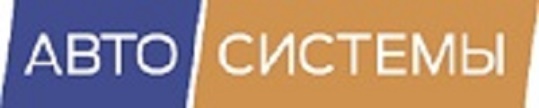                                                             Положение о правилах возврата/обмена Товара, приобретенного у ИП Сухановой Л.В.(АвтоСистемы) 1. ОБЩИЕ ПОЛОЖЕНИЯ1.1. Возврат/обмен Товара возможен только в случаях, предусмотренных Договором и настоящим Положением. Иной порядок возврата/обмена Товара не допускается и не рассматривается.1.2. Обмен/возврат Товара осуществляется лишь при наличии целостности, чистоты сохранности его товарного вида и неповрежденной упаковки, при наличии все фирменных этикеток (лейблов) производителя Товара, штрих-кода с каталожным номером на упаковке, либо непосредственно на самом Товаре. Товар, бывший в употреблении, либо установленный на автотранспортное средство, а также не соответствующий вышеуказанным требованиям в данном условии, возврату и обмену не подлежит, кроме случаев выявления заводского брака.1.3. Поставщик не компенсирует затраты Покупателя, связанные со снятием и установкой бракованного Товара, а также с его доставкой и транспортировкой. 1.4. Поставщик не несет ответственность за неправильный подбор каталожных номеров Товара Покупателем, возврат/обмен Товара Поставщиком от Покупателя, по данному основанию не осуществляется. 2. УСЛОВИЯ И ПОРЯДОК ВОЗВРАТА2.1    Условия возврата качественного ТовараВозврат товара надлежащего качества возможен в течении 7 календарных дней с даты получения Товара Покупателем  (п 4.2 договора поставки, п 5.4 договора-оферты ).  Возврат товара осуществляется лишь при наличии целостности, чистоты и сохранности его товарного вида и неповрежденной упаковки, при наличии всех фирменных этикеток (лейблов) производителя товара, отсутствия следов установки, надписей, стикеров и наклеек, нанесенных Покупателем.Возврат качественного товара осуществляется силами и за счет средств Покупателя.Согласование возврата происходит посредством отправки электронного письма(запроса) по адресу msk@pcts-auto.ruСогласованный возвратный товар, должен быть передан на склад ИП Суханова Л.В. (АвтоСистемы), не позднее 7 рабочих дней (Москва и МО), не позднее 10 рабочих дней, с даты согласования. В случае нарушения указанных сроков возврат аннулируется.При самовольной отправке Товара Покупателем, возврат/обмен Товара не производится и не оформляется, товар на склад Поставщика не принимается, при этом Поставщик не несет ответственность за такой Товар, в том числе за его целостность, комплектность, утерю или случайную гибель.Условия возврата Товара, поставленного с нарушением Согласованных Сторонами условий.2.2.1.	Недопоставка товара- выявление несоответствия товара по количеству.2.2.2. .	Пересортица - это случай, при котором в полученной Покупателем партии Товара в упаковке находится Товар, явно несоответствующий заказанному каталожному номеру или перепутаны стороны установки Товара «право – лево», либо полученный Покупателем Товар имеет другой номер, отличный от заказанного и при этом полученный Товар по такому номеру не является аналогичным заказанному.Замена каталожных номеров производителем не является безусловной причиной для возврата/обмена товара Покупателем.2.2.3.	 Не кондиция- это случай, при котором в полученной Покупателем партии Товара, деталь имеет механические повреждения или нетоварный вид. 2.2.4.	Некомплект- это случай, при котором в полученной Покупателем партии Товара отсутствует часть деталей, нарушена заводская комплектность.2.2.5. При выявлении несоответствий, указанных в п. 2.2.1-2.2.4. Покупатель обязан направить на электронную почту Поставщика msk@pcts-auto.ru  рекламацию. Рекламация должна быть направлена Поставщику не позднее 3 (Трех) рабочих дней, с даты выявления несоответствий,  в сроки согласованные Сторонами в Договоре.2.2.6. Рекламация направленная в соответствии с п. 2.2.5. настоящего Регламента должна содержать  подробное описание характера рекламации, в том числе с указанием:- Наименование Покупателя;- Номер и дату УПД/Торг-12;-  Перечень Товаров по которым подается рекламация;- Дополнительные сведения по рекламации. Обстоятельства, на которые ссылается Покупатель должны быть подтверждены доказательствами (фотографии товаров, видеозаписи процесса выгрузки, приемки, заключения экспертов)Основанием для выставления рекламации Поставщику является Акт по форме Торг-2, оформленный в соответствии с требованиями, предъявляемыми к настоящему документу.2.2.7. Поставщик имеет право  запросить у Покупателя дополнительные документы обосновывающие  заявленные в рекламации требования. Срок  рассмотрения  рекламации не должен превышать 10 (Десять) рабочих дней  с даты предоставления полного пакета документов указанных в настоящем разделе.2.2.8. Оригиналы рекламации, Торг-2, документов обосновывающих заявленные требования должны быть переданы Поставщику не позднее 14 (Четырнадцати) календарных дней с даты направления рекламации, в соответствии с п. 2.2. 2.2.9. Отказ от Товара, поставленного в количестве превышающем согласованном Сторонами должен быть  произведен в момент приемки Товара, о чем сделана отметка в товаросопроводительных документах.  2.10.	 В случае принятия Поставщиком решения об удовлетворении претензионных требований, согласования возврата, Покупатель возвращает Товар на склад Поставщика ИП Суханова Л.В. (АвтоСистемы)  своими силами и средствами, не позднее 7 рабочих дней (Москва и МО), не позднее 14 рабочих дней, если Покупатель находится в регионе, с даты согласования такого возврата. В случае нарушения указанных сроков возврат аннулируется.2.13.	 При неудовлетворении требований Покупателя о возврате/обмене Товара со стороны Поставщика, либо при самовольной отправке Товара Покупателем, возврат/обмен Товара не производится и не оформляется, товар на склад Поставщика не принимается, при этом Поставщик не несет ответственность за такой Товар, в том числе за его целостность, комплектность, утерю или случайную гибель.2.3.	Заводской Брак -  это неисправность, либо повреждение Товара, обнаруженное в течение всего срока действия гарантии и не позволяющее использование его по назначению. 2.3.1.	Гарантийный срок на Товар устанавливается равным гарантийному сроку установленным производителем, а при отсутствии такого срока – в течение 12 (Двенадцати) месяцев с даты поставки Товара Покупателю.. Покупатель вправе требовать гарантийного обмена/возврата запасной части в течение всего гарантийного срока при соблюдении всех требований, установленных настоящим Положением.2.3. 2. Претензия о возврате/обмене Товара должна содержать подробное описание причины возврата/обмена (дефекта/брака). Товара.2.3.3.	Покупателем/Грузоперевозчиком Покупателя должны быть соблюдены правила хранения, транспортировки Товара.2.3.4.	Претензия о возврате/обмене Товара должна быть направлена Поставщику в письменной форме на электронную почту msk@pcts-auto.ru  не позднее 3 (трех) рабочих дней с момента, когда Покупателю стало известно о выявленных недостатках товара, при условии соблюдениясроков, установленных Договором для выявления таких недостатков. К претензии должны быть приложены все необходимые документы, подтверждающие ее обоснованность, а именно: Наличие документа, подтверждающего приобретение Товара у Поставщика (товарная накладная ТОРГ-12/УПД, счет), подписанного обеими сторонами; Заказ - наряд на установку запасной части/детали на автотранспортное средство соответствующим официальным дилером, и соответствующей сертифицированной станции технического обслуживания автомобилей (далее - СТОА), заверенный подписью руководителя и печатью СТОА, с указанием:•	данных о автотранспортном средстве, на который устанавливался Товар (марка, модель и модификация автотранспортного средства, VIN номер автотранспортного средства, пробег на момент установки/демонтажа детали/запасной части, модель двигателя)•	 виды выполненных работ, которые производились на/в автотранспортном средстве с указанием расходных материалов;•	дата обращения Покупателя для установки Товара;•	номер устанавливаемого Товара.	Наличие Сертификата СТОА подтверждающего право проведения СТОА данного вида работ;Акт дефектовки /заключение от СТОА, выполненное на фирменном бланке организации, производящей ремонт автомобиля и подписанный уполномоченными лицами организации, заверенное печатью СТОА, который должен содержать в себе следующую информацию: - наименование СТОА и его адрес; - номер, дату и время его составления; - ФИО должности лиц, принимавших участие в   составлении акта/заключения; - государственный регистрационный знак (номер) автомобиля; - VIN-код автомобиля; - код двигателя; - пробег автомобиля на момент установки детали на автомобиль; - пробег автомобиля на момент проведения экспертизы; - каталожный номер детали и количество; - ссылка на заказ наряд (по перечню работ);- причины и характер выявленных дефектов с указанием причины их возникновения, результаты внешнего осмотра детали и другие данные, которые могут повлиять на итоговое заключение: на каком оборудовании (модель, серийный номер) проводилась проверка детали, показания оборудования и т.д.;Документы, подтверждающие оплату выполненных СТОА работ связанных с установкой Товара от СТОА (чек, квитанция, ПКО и т.д.).Данный перечень не является исчерпывающими, в случае возникновения сомнений Поставщик оставляет за собой право запросить дополнительную информацию.2.3.5. В случае возникновения спора касаемо качества товара, стороны вправе провести соответствующую экспертизу. Расходы на экспертизу несет Сторона, потребовавшая назначения экспертизы. Сторона, мнение которой о качестве товара опровергнуто результатами экспертизы, обязана по требованию другой стороны возместить убытки, причиненные в связи с проведением экспертизы.2.3.6. Возврат осуществляется со всеми оригиналами документов указанных в п. 2.14.5.- 2.14.9. (а также с дополнительно запрошенными документами) настоящего Положения. При этом транспортировка Товара подлежащего обмену/возврату от Покупателя к Поставщику и обратно в случае обмена Товара, осуществляется за счет Покупателя его силами и средствами.2.3.7.  В случае принятия Поставщиком решения об удовлетворении претензионных требований, согласования возврата, Покупатель возвращает Товар на склад Поставщика ИП Суханова Л.В. (АвтоСистемы) своими силами и средствами, не позднее 7 рабочих дней (Москва и МО), не позднее 14 рабочих дней, если Покупатель находится в регионе, с даты согласования. В случае нарушения указанных сроков возврат аннулируется.2.3.8. При неудовлетворении требований Покупателя о возврате/обмене Товара со стороны Поставщика, либо при самовольной отправке Товара Покупателем, возврат/обмен Товара не производится и не оформляется, товар на склад Поставщика не принимается, при этом Поставщик не несет ответственность за такой Товар, в том числе за его целостность, комплектность, утерю или случайную гибель.ОБСТОЯТЕЛЬСТВА ИСКЛЮЧАЮЩИЕ ВОЗВРАТ ТОВАРА3.1.  Возврат/обмен Товара не осуществляется в следующих случаях:Установка оригинальных Товаров, изготовителем которых является производитель марки автомобиля, произведена вне станции технического обслуживания у официального дилера данной марки.нарушения Покупателем порядка подачи обращений изложенного в настоящем Положении;наличия явных недостатков Товара, которые могли быть выявлены Покупателем при получении Товара в соответствии с Договором  с последующим информированием Поставщика;возникновения недостатков Товара вследствие естественного износа;механические повреждения лакокрасочного покрытия кузовных деталей, отделки, стеклянных и хромированных частей, вызванные нормальным износом или любым внешним воздействиемдефектов, неисправностей или коррозии Товара, возникших в результате воздействия промышленных и химических выбросов, кислотного или щелочного загрязнения воздуха, растительного сока, продуктов жизнедеятельности птиц и животных, химически активных веществ, в том числе применяемых для борьбы с обледенением дорог, града, молнии и прочих природных явлений;обслуживание автотранспортного средства, на которое установлен Товар, осуществляется не в соответствии с рекомендациями производителя автотранспортного средства;автотранспортное средство, на которое установлен Товар, подвергалось эксплуатационным перегрузкам, использовалось в гонках, других спортивных мероприятиях и т.п.;повреждение Товара в результате ДТП, актов вандализма, хищения или небрежной эксплуатации;установка Товаров произведена на автомобиль с измененными, замененными или удаленными идентификационным номером и/или номером шасси или с умышленно измененными показаниями одометра автомобилянеисправности Товара, применяемого в топливной системе и системы выпуска автотранспортного средства, вследствие использования некачественного топлива (в том числе из-за загрязнения или применения этилированного бензина, или несезонного дизельного топлива);расходные детали и материалы (в том числе масло, иные технические жидкости, фильтры, предохранители, лампы и т.п.);не парно замененные детали ходовой части автотранспортного средства (пружины, амортизаторы, диски, стойки стабилизатора);на амортизаторы, замененные в количестве менее 2 штук на одну ось автотранспортного средства и без замены защитных комплектов (отбойник + пыльник) и установочного комплекта (верхняя опора стойки Макферсон);Товар приобретённый с удаленных (партнерских) складов.Товар имеющий индивидуально-определенные свойства, т.е. был заказан под конкретного Покупателя.детали, содержащие электрические элементы, а также детали, относящиеся к сложным электрическим запасным частям (кроме брака завода изготовителя, данный брак подтверждается заключением экспертного учреждения, которое оплачивается за счет Покупателя);в заказ-наряде на установку Товара на автотранспортное средство не указаны (не проведены) обязательные сопутствующие работы, связанные, в том числе и с обязательной заменой других запасных частей/деталей, без проведения которых устанавливаемый Товар может выйти из строя, и не может эксплуатироваться. 3.2. Гарантия не распространяется на оригинальный Товар, установленный вне СТОА официального дилера.3.3. Возврат/обмен Товара от Покупателя осуществляется только на основании, соответствующих надлежащем образом оформленных документов о возврате/обмене Товара. В случае непредставления Покупателем хотя бы одного из вышеназванных документов о возврате/обмене Товара или если указанные документы были оформлены с ошибками, которые не позволяют Поставщику произвести Покупателю зачет возврата или обмен Товара, то в этом случае Поставщик вправе не принимать Товар к возврату/обмену у Покупателя.3.4. В период рассмотрения Поставщиком претензии Покупателя о возможности возврата/обмена Товара, приобретение Покупателем аналогичного Товара у третьих лиц, не является основанием для компенсации Покупателю расходов по приобретению аналогичного Товара у третьих лиц, в том числе Покупатель не вправе требовать возмещения понесенных убытков.           3.5.  Поставщик не несет ответственности за затраты, такие как: потеря времени, расход топлива, телефонные переговоры, невозможность продолжать путешествие, другие коммерческие потери, связанные с невозможностью использования автомобиля по причине выхода из строя детали либо нарушения сроков поставки детали. 
          3.6.  Поставщик не компенсирует затраты, связанные с установкой/снятием любых деталей, заказанных и приобретенных у Поставщика.4. СРОКИ И РЕЗУЛЬТАТЫ РАССМОТРЕНИЯ ПРЕТЕНЗИЙ И ЗАПРОСОВ 4.1 Рассмотрение запросов, претензий производится в течение 3-х рабочих дней с момента предоставления претензий и документов, ее обосновывающих на электронную почту msk@pcts-auto.ru В случае подтверждения претензии по товару, поставленному с нарушением Согласованных Сторонами условий, Покупателю будет предложен вариант допоставки, обмена или возврата денежных средств за не качественный, недопоставленный товар.4.2 Возврат считается согласованным, если в вашу сторону будет направлено письмо (лист согласования), который необходимо распечатать и передать/отправить вместе с деталью и возвратными документами УПД, Торг12, Торг 2 на склад ИП Суханова Л.В. (АвтоСистемы).4.3 В случае если Покупатель согласен на допоставку, товар будет отправлен с ближайшей доставкой.4.4 В случае обмена, при наличии идентичного товара на складе, товар будет отправлен Покупателю с ближайшей доставкой.4.5 Согласованный возвратный товар, должен быть передан на склад ИП Суханова Л.В. (АвтоСистемы)., не позднее 7 рабочих дней (Москва и МО), не позднее 14 рабочих дней с даты согласования. В случае нарушения указанных сроков возврат аннулируется.4.6 После поступления товара на склад ИП Суханова Л.В. (АвтоСистемы), в течении трёх рабочих дней, возвратный товар будет проверен специалистом компании.Если все ранее согласованные пункты не нарушены, документы в порядке, возврат будет проведён по системе, документы подписаны и отправлены Покупателю.4.7 Отказ в возврате возможен в случае нарушения одного или нескольких пунктов данного соглашения.